ПРОТОКОЛ № __________визуального осмотра электроустановки - проверки соответствия электроустановки нормативной документацииЦель испытаний(приёмо-сдаточные, периодические, сличительные, контрольные)Организация-заявитель: ___________________________________Объект: __________________________________________________Адрес объекта: ____________________________________________Часть электроустановки: ___________________________________Исполнительная документация: ____________________________Осмотр произведён: _______________________________________Перечень применяемого оборудования и средств измеренийЗАКЛЮЧЕНИЕ: ____________________________________________________________________________________Проверку произвели:      _________________________       _________            ____________________                                                                  (должность)                                           (подпись)                                         (Ф.И.О.)                                          .__________________________     _________                                                    .                                                         (должность)                                           (подпись)                                       (Ф.И.О.)Протокол  проверил:      .                                                          _________          ____________________                                                                   (должность)                                           (подпись)                                      (Ф.И.О.)М.П.ПРОТОКОЛ № ________________проверки цепи между заземлителями и заземляемыми элементамиЦель испытаний(приёмо-сдаточные, периодические, сличительные, контрольные)Организация-заявитель: ___________________________________Объект: __________________________________________________Адрес объекта: ____________________________________________Часть электроустановки: ___________________________________Исполнительная документация: ____________________________Испытания проведены: ____________________________________Климатические условия: ___________________________________Результаты испытанийНормативные документы (НТД), на соответствие требованиям которых проведены измерения:ПТЭЭП-2003, подраздел 26.1.Перечень применяемого оборудования и средств измерений4. ЗАКЛЮЧЕНИЕ: Целостность заземляющих и защитных проводников, их соединений и присоединений соответствуют требованиям нормативной документации.Испытания провели:      _________________________       _________            ____________________                                                                  (должность)                                           (подпись)                                         (Ф.И.О.)                                          .__________________________     _________                                                    .                                                         (должность)                                           (подпись)                                       (Ф.И.О.)Протокол  проверил:      .                                                          _________          ____________________                                                                   (должность)                                           (подпись)                                      (Ф.И.О.)М.П.ПРОТОКОЛ № ____________проверки сопротивлений заземлителей и заземляющих устройствЦель испытаний(приёмо-сдаточные, периодические, сличительные, контрольные)Организация-заявитель: ___________________________________Объект: __________________________________________________Адрес объекта: ____________________________________________Часть электроустановки: ___________________________________Исполнительная документация: ____________________________Испытания проведены: ____________________________________Климатические условия: ___________________________________.Заземляющее устройство применяется: __________________________________Вид грунта: ___________________________________________________________Характер грунта (влажный, средней влажности, сухой): ___________________Удельное сопротивление грунта (): ____________________________________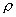 Результаты измерений сведены в Таблицу 5.1.Таблица 5.1. Результаты измерений, нормируемые и расчётные значения сопротивления заземляющих устройств. R* допустимое - учитывая, что система молниезащиты данного здания относится к ____ – категории, то сопротивление заземлителя не должно превышать _____ Ом.Перечень применяемого оборудования и средств измеренийНормативные и технические документы (НТД), на соответствие требованиям которых проведены измерения.СО 153-34.21.122-2003; ПУЭ, подпункты:1.7.56, 1.7.61, 1.7.100, 1.7.101, 1.7.103, 1.8.39.ЗАКЛЮЧЕНИЕ: _____________________________________________________________________________________                                                                                                                                                                                  . Испытания провели:      _________________________       _________            ____________________                                                                  (должность)                                           (подпись)                                         (Ф.И.О.)                                          .__________________________     _________                                                    .                                                         (должность)                                           (подпись)                                       (Ф.И.О.)Протокол  проверил:      .                                                          _________          ____________________                                                                   (должность)                                           (подпись)                                      (Ф.И.О.)М.П.№п.п.НаименованиеПроверки на соответствие требованиям нормативных документов, регламентируемыеГОСТ 50571.16Нормативный документПункты нормативного документа, устанавливающие требования к проверяемым элементам электроустановкиРезультаты осмотра1234561Заземляющее устройствоа) защита от поражения электрическим токомГОСТ Р50571.3-2009подразделы: 411.3.1.1, 411.3.1.21Заземляющее устройствоа) защита от поражения электрическим токомПУЭ подразделы: 1.7.61, 1.7.82, 1.7.83,  1.7.119, 1.7.120, 6.1.44,  7.1.881Заземляющее устройствоj) проверка маркировки (идентификации)ПУЭп. 2.3.231Заземляющее устройствоk) правильность соединения проводниковГОСТ Р 50571.5.52-2011подраздел раздел 526.1, 526.61Заземляющее устройствоk) правильность соединения проводниковПУЭподразделы: 1.7.116; 1.7.139, 1.7.140, 1.7.142, 1.7.143, 1.7.1441Заземляющее устройствоl) наличие и правильный выбор защитных проводников, включая основные и дополнительные выравнивающие проводникиГОСТ Р 50571.5.54-2011разделы: 543.1.1, 543.1.3, 543.3.2, 543.3.3, 542.41Заземляющее устройствоn) защита электроустановок от электромагнитного воздействияГОСТ Р50571-4-44-2011подраздел 444.4.21234562Молниезащитаl) наличие и правильный выбор защитных проводников, включая основные и дополнительные выравнивающие проводникиСО 153-34.21.122-2003Таблица 3.8, Таблица 3.3, Таблица 3.12Молниезащитаl) наличие и правильный выбор защитных проводников, включая основные и дополнительные выравнивающие проводникиРД 34.21.122-87п. 2.112Молниезащитаk) правильность соединения проводниковПУЭ1.7.139, 1.7.1422Молниезащитаk) правильность соединения проводниковСО 153-34.21.122-20033.2.4.1, 3.2.4.2№п/пНаименованиеприбораТипДиапазонизмеренийКласс точностиСроксвидетельства действия или заводской номер123№ п/пНаименование шины, открытой (сторонней) проводящей части, относительно которой произведено измерениеПроверяемая сторонняя (открытая) проводящая часть, шинаРезультаты измеренийРезультаты измеренийЗаключение№ п/пНаименование шины, открытой (сторонней) проводящей части, относительно которой произведено измерениеПроверяемая сторонняя (открытая) проводящая часть, шинаНепрерывность проводникаПереходное сопротивле-ние (Ом)Заключение123456КровляКровля№п/пНаименованиеприбораТипЗаводской номерДиапазон измеренийПогрешностьНомер свидетельстваДата последней поверкиДата очередной поверки123№ п/пНазначение заземлителя, заземляющего устройстваМесто измеренияСопротивление заземлителей (заземляющих устройств), ОмСопротивление заземлителей (заземляющих устройств), ОмСопротивление заземлителей (заземляющих устройств), ОмСопротивление заземлителей (заземляющих устройств), ОмЗаключение№ п/пНазначение заземлителя, заземляющего устройстваМесто измеренияR* допустимое по НД, ОмRизм.,ОмКсез.С учётом К сез., ОмЗаключение12356789№ п/пНаименованиеприбораТипЗаводской номерДиапазон измеренийОсновная погрешностьНомер свидетельстваДата последней поверкиДата очередной поверки123